ЖАНРЫ ЖИВОПИСИЦели: дать краткие сведения из истории живописи; познакомить с жанрами живописи, отличительными особенностями каждого жанра; воспитывать интерес к мировой культуре.Оборудование: слайды или репродукции иконы А. Рублева «Троица», картин К. С. Петрова-Водкина «Селедка», М. С. Сарьяна «Ереванские цветы», В. Е. Маковского «Свидание», А. А. Пластова «Весна», К. П. Брюллова  «Последний  день  Помпеи»,  А.  А.  Дейнеки «Оборона Петрограда», В. Д. Поленова «Московский дворик», А. К. Саврасова «Грачи прилетели», В. А. Боровиковского «Портрет М. И. Лопухиной», И. И. Шишкина «Утро в сосновом лесу», Т. Н. Яблонской «Обыкновенное утро».Словарь: живопись, натюрморт, пейзаж, портрет, бытовой жанр, исторический жанр, батальный жанр, анималистический жанр. Ход урокаI. Организационный момент.1. П р и в е т с т в и е.2. П р о в е р к а   г о т о в н о с т и  учащихся к уроку.3. В ы п о л н е н и е   з а д а н и я   н а   в н и м а н и е.– К а к о е   с л о в о   л и ш н е е?Карандаш, мольберт, ластик,  к л е й, палитра, краски.II. Сообщение темы урока.– Представьте  себе,  что  вы  пришли  в  музей  изобразительного искусства. – Ч т о   в ы   т а м   у в и д и т е? На стенах и стендах музея висят картины то с изображением камней, реки, деревьев, то людей с оружием, орудиями труда или просто сидящих. А вокруг вас восторгаются увиденным зрители: «Ах, какой пейзаж!» или «Великолепный натюрморт!»– Ч т о   о з н а ч а ю т   э т и   т е р м и н ы? Давайте разберемся в этом сегодня.III. Изучение нового материала.1. К р а т к и е   с в е д е н и я   и з   и с т о р и и   ж и в о п и с и.Живопись – это наиболее распространенный вид изобразительного искусства, произведения которого создаются с помощью красок, наносимых на какую-либо поверхность: холст, бумагу, стену, дерево. Живопись, как всякое искусство, представляет собой художественно-образное отражение мира. Но, отражая мир, художник одновременно воплощает в произведениях свои мысли и чувства, стремления, дает оценку явлениям жизни, по-своему объясняя их смысл, выражает свое понимание мира.Мир живописи богат и сложен. Его сокровища накапливались человечеством на протяжении многих тысячелетий. Самые древние произведения живописи обнаружены учеными на стенах пещер, в которых обитали первобытные люди. С поразительной меткостью и остротой изображали первые художники сценки охоты и повадки животных. Так возникло искусство изображения красками на стене, имевшее черты, свойственные фрескам.Позже, помимо монументальной живописи, возникла  станковая. Появились ее новые виды, сложились жанры: анималистический, бытовой, исторический, батальный, портрет, пейзаж, натюрморт.Широкое развитие получил и такой вид живописи, как иконопись. Памятником высокого мастерства древнерусской живописи XV века по праву считается созданный Андреем Рублевым шедевр – икона «Троица».2. Ж а н р ы   ж и в о п и с и.– Рассмотрим, чем же один жанр отличается от другого. Анималистический жанр (от франц. animale – животное) является древнейшим. Объект изображения в этом жанре – самые разные животные: слоны и белки, киты и крокодилы, лошади и собаки. Многие художники уделили этому жанру внимание. Вот, например, известная картина Ивана Ивановича Шишкина «Утро в сосновом лесу».Следующим по «возрасту» следует портретный жанр. Портрет (от франц. portraire – изображать) – образ, изображение какого-либо человека или группы людей. Одним из важнейших критериев портретной живописи является сходство изображения с оригиналом. Но художник должен не только передать внешнее сходство, его главная задача – раскрыть характер портретируемого, рассказать о его профессии, своем отношении к нему.В русском искусстве портретная живопись начала свою блестящую историю с начала XVIII столетия. Ф. С. Рокотов, Д. Г. Левицкий, В. Л. Боровиковский, В. А. Тропинин, О. А. Кипренский, М. В. Нестеров – вот очень краткий список выдающихся мастеров этого жанра.Одним из знаменитых произведений Владимира Лукича Боровиковского является портрет Марии Ивановны Лопухиной.Она давно прошла, и нет уже тех глаз,И той улыбки нет, что молча выражалиСтраданье – тень любви, и мысли – тень печали.Но красоту ее Боровиковский спас.Так часть души ее от нас не улетела,И будет этот взгляд и эта прелесть телаК ней равнодушное потомство привлекать,Уча его любить, страдать, прощать, молчать.                 Я. П. Полонский «К портрету Лопухиной»Натюрморт оформился в самостоятельный жанр лишь 300–400 лет назад. На картинах, выполненных в этом жанре, изображаются самые разные неодушевленные предметы: всевозможные яства (фрукты, ветчина, дичь), посуда, цветы, книги и др. К натюрморту обращались мастера самых разных художественных взглядов и направлений. Сравните, например, два натюрморта, написанных Кузьмой Сергеевичем Петровым-Водкиным и Мартиросом Сергеевичем Сарьяном. Разные по настроению, колориту, они выражают отношение художника к действительности, раскрывают его мысли, чувства.Бытовой жанр – наиболее распространенный вид станковой живописи, в которой художник обращается к изображению жизни в ее повседневных проявлениях. Свой вклад в его развитие внесли выдающиеся мастера: В. К. Перов, К. А. Савицкий, Н. А. Ярошенко, В. Е. Маковский, И. Е. Репин.Например, картина Владимира Егоровича Маковского «Свидание» рассказывает о жизни простых людей, поднимает на защиту бесправных и обездоленных.Аркадий Александрович Пластов в своей картине «Весна», также относящейся к бытовому жанру, выражает чувство преклонения перед материнством.Исторический жанр в русском искусстве сформировался совсем недавно: 150–200 лет назад. В произведениях этого жанра отображаются значительные для истории народа события. Наиболее известным произведением исторического жанра является картина Карла Павловича Брюллова «Последний день Помпеи».Батальный жанр (от франц. bataille – битва) рассматривается как разновидность исторического жанра. В нем изображаются события, происходящие во время каких-либо боевых действий. Примером может служить картина Александра Александровича Дейнеки «Оборона Петрограда».Пейзаж сначала использовался как дополнение к бытовым, историческим и батальным картинам, но затем стал самостоятельным жанром. Произведения пейзажной живописи нам близки и понятны, хотя чаще всего  человек на полотне отсутствует. Образы природы волнуют всех людей, рождая у них сходные настроения, переживания и раздумья. Кому из нас не близки пейзажи русских живописцев А. К. Саврасова, И. И. Шишкина, И. И. Левитана, В. Д. Поленова и др.? Мы невольно начинаем смотреть на мир глазами художников, раскрывших поэтическую красоту природы.Но хотя и существует такое деление на жанры в изобразительном искусстве,  их чистота не всегда художником соблюдается. Соединение на одном полотне различных жанров характерно и для современного изобразительного искусства.Посмотрите на картину Татьяны Ниловны Яблонской «Обыкновенное утро». Элементы каких жанров вы видите на ней? К какому жанру в целом отнесем данное произведение? П р е д п о л а г а е м ы й   о т в е т. На данной картине мы видим изображенный на столе натюрморт (кувшин, тарелка и т. д.), на дальнем плане – городской пейзаж, в центре – портрет девочки. Но в общем произведение мы отнесем к бытовому жанру, так как в нем показана наша повседневная жизнь. Ф и з к у л ь т м и н у т к а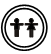 1. «Сбор урожая». Ходить, поднимаясь на носках, тянуть руки вверх, будто собираясь сорвать яблоко с ветки. Выполнять в среднем темпе 40–50 секунд.2. «Попади в цель». Стать прямо, поставив левую ногу впереди, согнуть левую руку к плечу, правую выпрямить перед собой, слегка наклониться вперед, затем сделать движение вперед, имитируя метание камня в цель. Выполнять в среднем темпе каждой рукой 12–14 раз.3. «Качалка». Стать прямо, ноги врозь, руки на поясе. Качаться, поднимаясь на носках и опускаясь на пятки. Выполнять в среднем темпе 10–12 раз.IV. Практическая работа.З а д а н и е  1. Определить жанр представленных произведений.В о з м о ж н ы й   з р и т е л ь н ы й   р я д: К. П. Брюллов «Всадница», И. И. Левитан  «Март»,  В. А. Серов  «Девочка  с  персиками»,  И. К. Ай-
вазовский  «Черное  море»,  В.  И.  Суриков  «Утро  стрелецкой  казни»,
Н. С. Гончарова  «Купание  лошадей»,  Ю. И. Пименов «Новая Москва», Н. С. Самокиш «Переход Красной Армии через Сиваш», А. А. Пластов «Ужин тракториста».З а д а н и е  2.  Проиллюстрировать  в  словаре  раздел  «Жанры  живописи».V. Итог урока.1. Д и д а к т и ч е с к а я   и г р а  «Определи произведение».З а д а н и е: по фрагменту картины (из зрительного ряда, использованного во время урока) определить произведение и назвать его жанр.2. З а к л ю ч и т е л ь н о е   с л о в о  учителя.– Сегодня на уроке вы познакомились с основными жанрами живописи. Но хотя и существуют строгие их определения, вы все же убедились, что деление произведений по жанрам часто довольно условное. На одном полотне их может быть представлено сразу несколько, но это помогает художнику раскрыть главную тему своего произведения, выразить свои чувства, мысли, рассказать об изображенных на картине людях, их характере, профессии.3. В ы с т а в л е н и е   о ц е н о к.Домашнее задание: подобрать иллюстрации для оформления раздела словаря «Жанры живописи».